Заявление	Прошу принять меня в члены Ассоциации выпускников Южного федерального университета.	Дата: _________________Анкета для вступления в члены Ассоциации выпускников Южного федерального университетаФамилия, имя, отчество ____________________________________________________________________________________________________________________________________Дата рождения______________________________________________________________Год окончания ВУЗа _________________________________________________________Наименование ВУЗа _________________________________________________________Факультет__________________________________________________________________Телефон ___________________________________________________________________E-mail _____________________________________________________________________Город проживания _________________________________________________________Место работы _____________________________________________________________Должность ________________________________________________________________ Предложения по организации деятельности Ассоциации выпускников Южного федерального университета_________________________________________________________________________________________________________________________________________________________     (подпись)                                                                                                   (расшифровка подписи)Согласие на обработку персональных данныхЯ,	(фамилия, имя, отчество)проживающий по адресу:	                                            (место жительства в соответствии с паспортом)	5паспорт:	(серия, номер, кем и когда выдан)	5с целью обеспечения устойчивой связи Южного федерального университета (далее – ЮФУ) со своими выпускниками, выпускниками других ВУЗов (далее – выпускников) и их работодателями, оказания поддержки в трудоустройстве выпускников, организации профессионального сообщества выпускников разных лет, формирования условий для культурного и профессионального общения, содействия профессиональному росту выпускников, использования опыта и возможностей выпускников для реализации учебно-научных, социально-экономических и производственных проектов, относящихся к стратегии развития ЮФУ, информационному обмену между выпускниками, партнерами и преподавателями ЮФУ, установления и расширения связей между выпускниками, постоянно проживающими в разных странах, решения социальных, благотворительных, культурных, образовательных, научных и управленческих проблем, а также в соответствии с Федеральным законом от 27 июля 2006 года № 152-ФЗ «О персональных данных»:настоящим даю согласие Ассоциации выпускников ЮФУ (далее – Ассоциация) (место нахождения: 344006, г. Ростов-на-Дону, ул. Б. Садовая, д. 105/42, оф. 525) на сбор, систематизацию, накопление, хранение, уточнение (обновление, изменение), обработку, перевод в электронный формат, использование, обезличивание, блокирование, уничтожение, удаление моих персональных данных: имя, фамилия, отчество; дата рождения; гражданство; фото- и видеоизображение; адрес проживания; электронный почтовый адрес; контактный телефон; работодатель (название, адрес, электронный почтовый адрес, контактный телефон); сведения о трудовой деятельности; образование; профессия; квалификация (степень); специальность (направление подготовки); почетные и воинские звания; сведения о наградах; учёные звания и степени; год поступления в ВУЗ; год окончания обучения; факультет, кафедра, а также иных, предоставленных мною, моих персональных данных для подготовки статистических материалов, составления отчетности по выпускникам, обратной связи со мной.Также даю согласие на публикацию моих персональных данных: имя, фамилия, отчество, год рождения, образование, профессия, квалификация (степень), специальность (направление подготовки), почетные и воинские звания, сведения о наградах, учёные звания и степени, год поступления в ВУЗ, год окончания обучения, факультет, кафедра - в списках выпускников ЮФУ и в материалах о достижениях выпускников.Не возражаю против автоматизированной обработки моих персональных данных (с применением технических средств) и без применения технических средств (на бумажном носителе). Согласен по поручению Ассоциации на обработку моих персональных данных  Южным федеральным университетом.Настоящее согласие вступает в силу с момента подписания.Настоящее согласие даю без ограничения срока его действия.Настоящее согласие может быть отозвано мною путем направления в адрес Ассоциации моего письменного заявления об отзыве настоящего согласия (заказное почтовое отправление с уведомлением).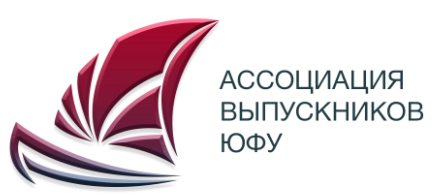 ПрезидентуАссоциации выпускников ЮФУХади Роману Ахмедовичуот кандидата в члены Ассоциации выпускников ЮФУ_____________________________«_____» ____________20___ г.______________________________________________________________(дата)(подпись)(фамилия, имя, отчество)